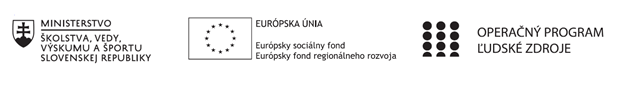 Správa o činnosti klubu anglického jazykaPríloha:Prezenčná listina zo stretnutia klubu anglického jazyka.Príloha správy o činnosti klubu anglického jazyka              PREZENČNÁ LISTINAMiesto konania stretnutia: onlineDátum konania stretnutia: 22. 02. 2021Trvanie stretnutia: od 15.00 h do 18.00 hZoznam účastníkov/členov klubu anglického jazyka:Meno prizvaných odborníkov/iných účastníkov, ktorí nie sú členmi klubu anglického jazyka  a podpis/y: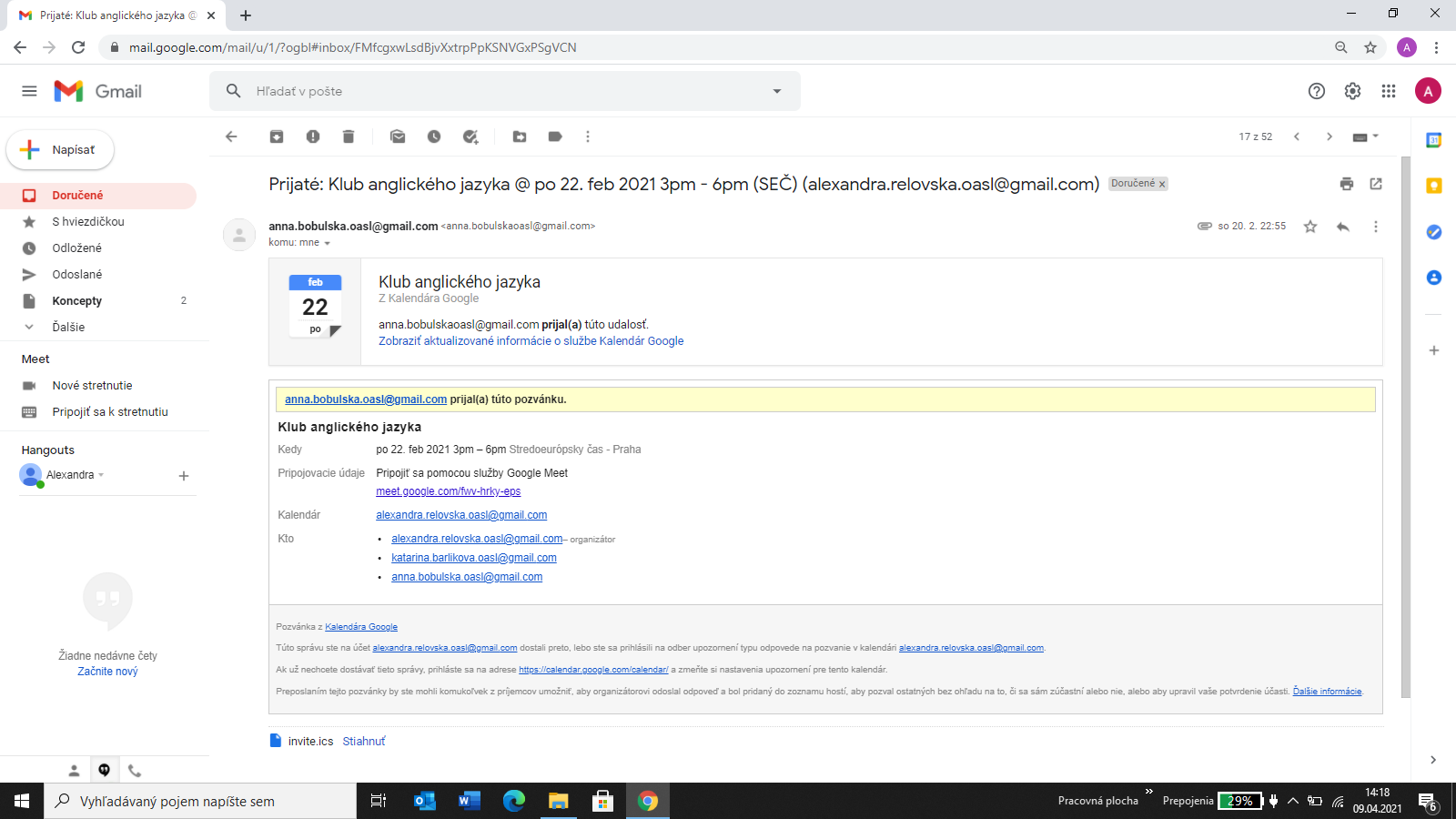 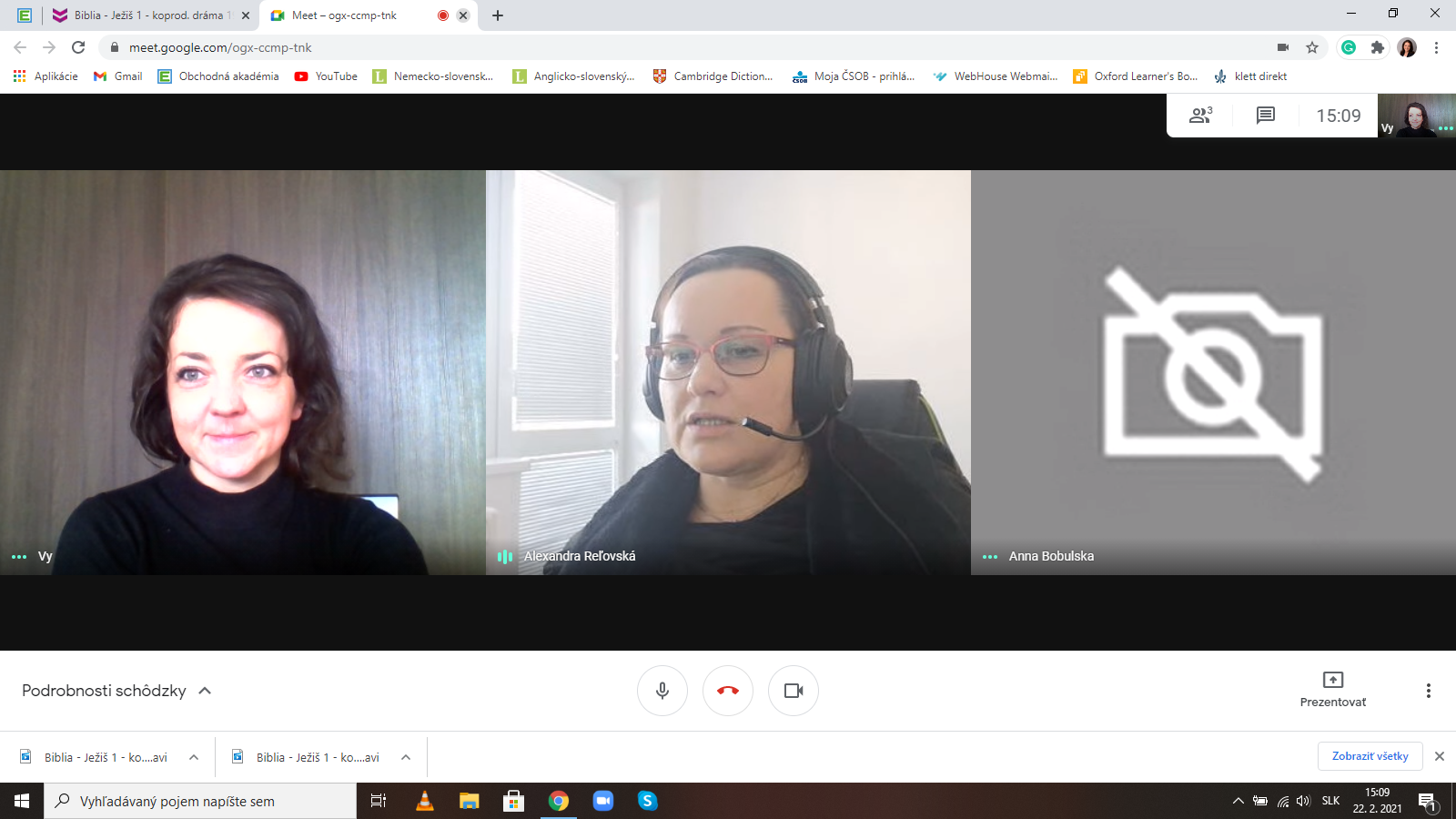 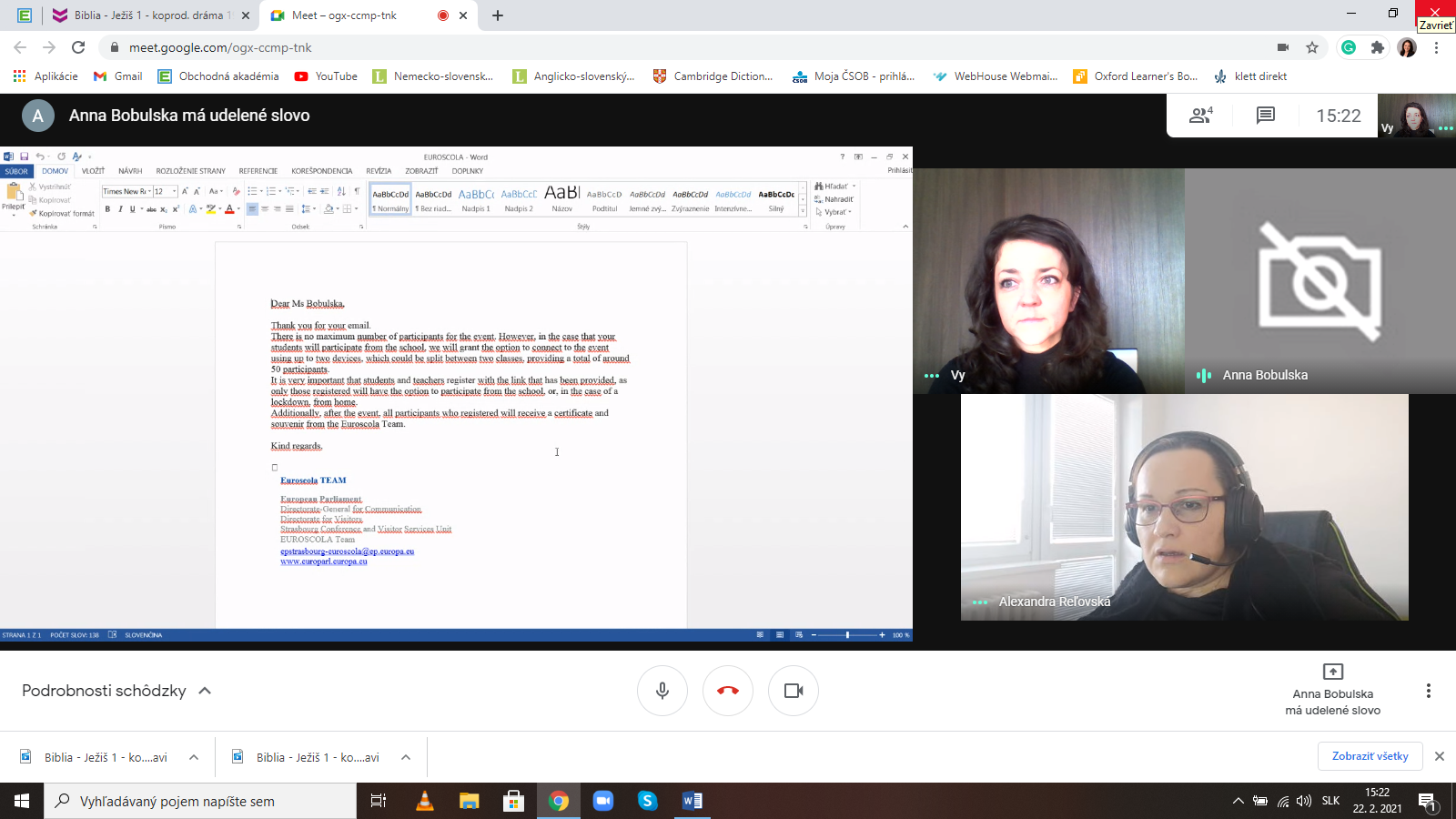 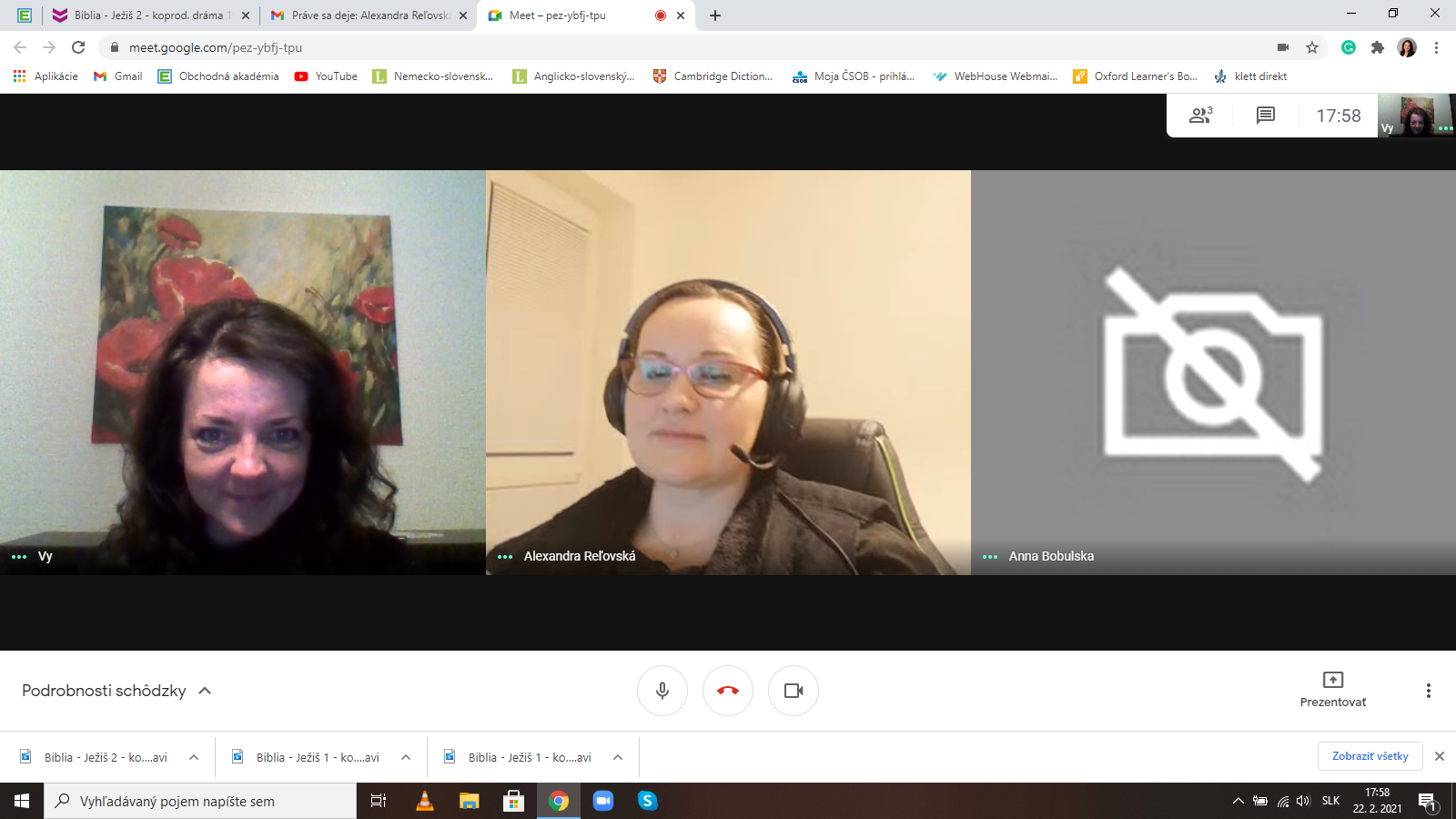 Prioritná osVzdelávanieŠpecifický cieľ1.1.1 Zvýšiť inkluzívnosť a rovnaký prístup ku kvalitnému vzdelávaniu a zlepšiť výsledky a kompetencie detí a žiakovPrijímateľSpojená škola, Jarmočná 108, Stará ĽubovňaNázov projektuGramotnosťou k trhu práceKód projektu  ITMS2014+312011Z574Názov pedagogického klubu Klub anglického jazykaDátum stretnutia  pedagogického klubu22. 02. 2021- Pondelok párny týždeňMiesto stretnutia  pedagogického klubuOnline stretnutie klubuMeno koordinátora pedagogického klubuMgr. Alexandra ReľovskáOdkaz na webové sídlo zverejnenej správyhttps://oasl.edupage.org/a/gramotnostou-k-trhu-praceManažérske zhrnutie:Stručná anotácia: Na druhom stretnutí klubu anglického jazyka prítomní členovia stručne identifikovali problémy pri vyučovaní anglického jazyka a zároveň uviedli niekoľko možností na ich  riešenie na základe vzájomných skúseností.Kľúčové slová: problém, riešenie, zručnosti, skúsenosti, metódy Hlavné body, témy stretnutia, zhrnutie priebehu stretnutia:Zámerom stretnutia, ktoré viedol  koordinátor činnosti klubu bolo identifikovať problémy pri výučbe zručností a vzájomne si vymeniť skúsenosti a použité metódy pri: čítaní s porozumenímposluchu s porozumenímpísaníhovorení- ústny prejavTéma stretnutiaIdentifikácia problémov a ich následné riešenie pri vyučovaní anglického jazyka v rôznych zručnostiach.Definovanie problému Jednotliví členovia na základe skúseností konštatovali, že žiakovi anglického jazyka nestačí, aby disponoval dostatočnou slovnou zásobou, gramatickými pravidlami a jazykovými funkciami, ale musí všetky tieto zručnosti realizovať v praxi, t. z. vedieť  produkovať písaný či hovorený text.Závery a odporúčania:Výučba anglického jazyka v súčasnej dobe odráža skúsenosti z predchádzajúcich metód vyučovania cudzieho jazyka, ale zároveň je zrejmé, že výučba jazykov napreduje neuveriteľnou rýchlosťou. Zlepšovanie spolupráce žiaka a učiteľa v prostredí, v ktorom je žiak vedený k samostatnosti, je indikátorom relatívne vysokej motivácie učiť sa cudzí jazyk. Tento druh motivácie pramení predovšetkým z toho, že žiak preberá zodpovednosť za svoje učenie a podieľa sa aj na vlastnom hodnotení. Cudzojazyčné znalosti patria ku kľúčovým kompetenciám každého jednotlivca a významnou mierou rozhodujú o jeho úspešnom uplatnení. Správnou motiváciou žiakov v cudzom jazyku je možné efektívne sa zamerať na vyučovací proces a zlepšiť tak výkony žiakov. Pre dosiahnutie uvedeného je potrebné zamerať sa na:dôležitosť motivácie, individuálne osobitosti a rozdiely medzi študentmi, vytvorenie prostredia, v ktorom by každý študent mohol rozvíjať svoje schopnosti.vytvorenie pozitívnej atmosféry v triede a motivácia študentov k učení sa anglického jazykaaplikáciu inovačných vyučovacích programov; efektívne metódy, ale taktiež aj tradičné metódy ak študentom vyhovujú a dosahujú tak vyhovujúce výsledky.pre dosiahnutie vyššie uvedených cieľov navrhujeme aktivity na rozvoj slovnej zásoby, ako napríklad: hry, jazykové hry (word chains, word assosiations, scrambled letter, columns, writer´s letters, atď.) rozvoj počúvania s porozumením je možné dosiahnuť použitím aktivít ako listening with visuals, listening to draw a complete situation, picture dictation, listening for the key words and for the gist, listening for specific information, listening to fill in maps, graphs, charts, questionnaires and a quiz, music and songsčítanie s porozumením – mixed paragraphes, headline, jigsaw reading activity, reading lesson sequences, reading to confirm expectations, ordering sentences, reading for discussionpísomný prejav – aktivity podnecujúce zvedavosť, kritické myslenie a kreativitu: instant writing - completing the half of the sentence, modelled writing, shared writing, imaginative writing, creative writing, story writing, projectsústny prejav – hranie rolí, simulácie, diskusie, situačné dialógy, dramatizácia textov, problémové vyučovanieVypracoval (meno, priezvisko)Mgr. Anna BobulskáDátum22. 02. 2021PodpisSchválil (meno, priezvisko)Mgr. Alexandra ReľovskáDátumPodpisPrioritná os:VzdelávanieŠpecifický cieľ:1.1.1 Zvýšiť inkluzívnosť a rovnaký prístup ku kvalitnému vzdelávaniu a zlepšiť výsledky a kompetencie detí a žiakovPrijímateľ:Spojená škola, Jarmočná 108, Stará ĽubovňaNázov projektu:Gramotnosťou k trhu práceKód ITMS projektu:312011Z574Názov pedagogického klubu:Klub anglického jazykač.Meno a priezviskoPodpisInštitúcia1.Mgr. Alexandra ReľovskáSŠ, Jarmočná 108, SL2.Mgr. Anna BobulskáSŠ, Jarmočná 108, SL3.PaedDr. Katarína BarlíkováSŠ, Jarmočná 108, SLč.Meno a priezviskoPodpisInštitúcia